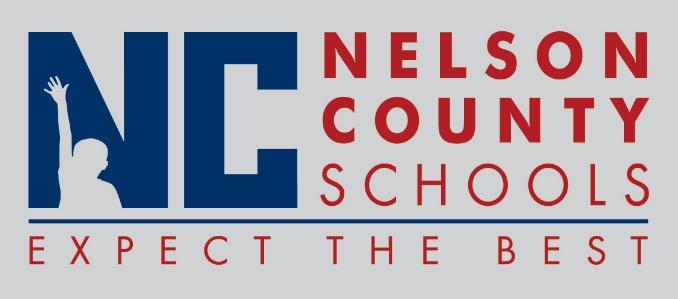 Information PaperEarly Entrance Petition Process and Application. To:Nelson County Board of EducationFrom:Bob Morris, Director of Student Supportcc:Dr. Anthony Orr, SuperintendentDate:February 02, 2017Re:  New  Procedure